РОССИЙСКАЯ ФЕДЕРАЦИЯСМОЛЕНСКАЯ ОБЛАСТЬОБЛАСТНОЙ ЗАКОНОБ УПОЛНОМОЧЕННОМ ПО ЗАЩИТЕ ПРАВ ПРЕДПРИНИМАТЕЛЕЙВ СМОЛЕНСКОЙ ОБЛАСТИПринят Смоленской областной Думой24 апреля 2014 годаСтатья 1Настоящий областной закон (далее - настоящий закон) в соответствии с Федеральным законом от 7 мая 2013 года N 78-ФЗ "Об уполномоченных по защите прав предпринимателей в Российской Федерации" (далее - Федеральный закон "Об уполномоченных по защите прав предпринимателей в Российской Федерации") устанавливает правовое положение, основные задачи и компетенцию Уполномоченного по защите прав предпринимателей в Смоленской области (далее также - Уполномоченный), а также порядок назначения кандидата на должность Уполномоченного и порядок досрочного прекращения полномочий Уполномоченного.Статья 21. В целях обеспечения на территории Смоленской области гарантий государственной защиты прав и законных интересов субъектов предпринимательской деятельности и соблюдения указанных прав органами государственной власти Смоленской области, территориальными органами федеральных органов исполнительной власти в Смоленской области, органами местного самоуправления муниципальных образований Смоленской области, иными органами, организациями, наделенными федеральным законом отдельными государственными или иными публичными полномочиями, должностными лицами настоящим законом в Смоленской области учреждается должность Уполномоченного.2. Должность Уполномоченного является государственной должностью Смоленской области.3. Уполномоченный осуществляет свою деятельность в границах территории Смоленской области.4. Уполномоченный в своей деятельности руководствуется Конституцией Российской Федерации, Федеральным законом "Об уполномоченных по защите прав предпринимателей в Российской Федерации", другими федеральными законами, иными нормативными правовыми актами Российской Федерации, Уставом Смоленской области, настоящим законом и иными областными законами.Статья 3Основными задачами Уполномоченного являются:1) защита прав и законных интересов субъектов предпринимательской деятельности на территории Смоленской области;2) содействие развитию на территории Смоленской области общественных институтов, ориентированных на защиту прав и законных интересов субъектов предпринимательской деятельности, их правовое просвещение по вопросам предпринимательской деятельности;3) взаимодействие с предпринимательским сообществом Смоленской области;4) содействие улучшению делового и инвестиционного климата в Смоленской области;5) участие в формировании и реализации на территории Смоленской области государственной политики в сфере развития предпринимательской деятельности, защиты прав и законных интересов субъектов предпринимательской деятельности.Статья 41. Уполномоченный назначается на должность Смоленской областной Думой сроком на пять лет.2. Уполномоченным может быть назначен гражданин Российской Федерации, постоянно проживающий в Российской Федерации, не имеющий гражданства (подданства) иностранного государства либо вида на жительство или иного документа, подтверждающего право на постоянное проживание гражданина Российской Федерации на территории иностранного государства, и имеющий высшее образование. При этом на должность Уполномоченного назначается лицо, достигшее ко дню назначения возраста 30 лет.(часть 2 в ред. закона Смоленской области от 24.06.2021 N 84-з)3. Одно и то же лицо не может быть назначено Уполномоченным более чем на два срока подряд.4. Губернатор Смоленской области вносит в Смоленскую областную Думу согласованное с Уполномоченным при Президенте Российской Федерации по защите прав предпринимателей предложение о кандидате на должность Уполномоченного с учетом мнения предпринимательского сообщества Смоленской области. Документ, подтверждающий мнение предпринимательского сообщества Смоленской области о кандидате на должность Уполномоченного, представляется в Смоленскую областную Думу одновременно с документами, указанными в части 6 настоящей статьи.5. Предложение о кандидате на должность Уполномоченного вносится в письменной форме в Смоленскую областную Думу не позднее чем за один месяц до истечения срока, на который был назначен предыдущий Уполномоченный. В указанном предложении может быть определен представитель, уполномоченный представлять Губернатора Смоленской области по вопросам, связанным с рассмотрением Смоленской областной Думой внесенной им кандидатуры на должность Уполномоченного.6. Одновременно с предложением о кандидате на должность Уполномоченного в Смоленскую областную Думу представляются следующие документы:1) письменное согласие кандидата на назначение его на должность Уполномоченного;2) собственноручно заполненная и подписанная кандидатом на должность Уполномоченного анкета по форме согласно приложению 1 к настоящему закону;3) копия трудовой книжки и (или) сведения о трудовой деятельности, оформленные в установленном законодательством порядке, и копия документа об образовании кандидата на должность Уполномоченного;(в ред. закона Смоленской области от 26.11.2020 N 156-з)4) копия паспорта гражданина Российской Федерации либо документа, заменяющего паспорт гражданина Российской Федерации;5) справка аппарата Уполномоченного, подтверждающая факт представления кандидатом на должность Уполномоченного в кадровую службу аппарата Уполномоченного сведений о своих доходах, об имуществе и обязательствах имущественного характера, а также сведений о доходах, об имуществе и обязательствах имущественного характера своих супруги (супруга) и несовершеннолетних детей;6) согласие кандидата на должность Уполномоченного на обработку своих персональных данных, представленных в Смоленскую областную Думу согласно федеральному и областному законодательству, оформленное в соответствии с требованиями статьи 9 Федерального закона от 27 июля 2006 года N 152-ФЗ "О персональных данных" (примерная форма согласия кандидата на должность Уполномоченного на обработку своих персональных данных установлена приложением 2 к настоящему закону).7. Предложение о кандидате на должность Уполномоченного и документы, указанные в частях 4 и 6 настоящей статьи (далее - документы), поступившие в Смоленскую областную Думу, направляются председателем Смоленской областной Думы в комитет (комиссию) Смоленской областной Думы, ответственный (ответственную) за предварительное рассмотрение поступившего предложения о кандидате на должность Уполномоченного и представленных документов (далее - ответственный комитет (ответственная комиссия), определяемый (определяемую) председателем Смоленской областной Думы.8. Ответственный комитет (ответственная комиссия) в пределах срока, установленного председателем Смоленской областной Думы, осуществляет предварительное рассмотрение кандидатуры на должность Уполномоченного и представленных по ней документов (в том числе на предмет их соответствия требованиям настоящего закона), а также подготовку материалов к заседанию Смоленской областной Думы по кандидату на должность Уполномоченного.9. На заседание ответственного комитета (ответственной комиссии), на котором рассматривается кандидатура на должность Уполномоченного и представленные по ней документы, приглашаются кандидат на должность Уполномоченного и Губернатор Смоленской области (его представитель). Отсутствие кандидата на должность Уполномоченного на заседании ответственного комитета (ответственной комиссии) не является препятствием для рассмотрения ответственным комитетом (ответственной комиссией) кандидатуры на должность Уполномоченного, представленных по ней документов и принятия решения по кандидатуре на должность Уполномоченного.10. По результатам рассмотрения кандидатуры на должность Уполномоченного и представленных по ней документов ответственный комитет (ответственная комиссия) принимает одно из следующих решений:1) кандидатура на должность Уполномоченного и представленные по ней документы соответствуют требованиям настоящего закона;2) кандидатура на должность Уполномоченного не соответствует требованиям настоящего закона;3) перенести рассмотрение кандидатуры на должность Уполномоченного и представленных по ней документов для представления недостающих документов и (или) устранения недостатков, содержащихся в документах, представленных по кандидатуре на должность Уполномоченного (с указанием срока представления недостающих документов и (или) устранения недостатков, содержащихся в представленных по кандидатуре на должность Уполномоченного документах, который не может составлять менее двух рабочих дней);4) представленные по кандидатуре на должность Уполномоченного документы не соответствуют требованиям федерального и областного законодательства, настоящего закона. Указанное решение принимается в случае, предусмотренном частью 15 настоящей статьи.11. Решение по рассматриваемой на заседании ответственного комитета (ответственной комиссии) кандидатуре на должность Уполномоченного принимается открытым голосованием большинством голосов от общего числа членов ответственного комитета (ответственной комиссии).12. В случае если ответственным комитетом (ответственной комиссией) в результате рассмотрения кандидатуры на должность Уполномоченного и представленных по ней документов принято решение, предусмотренное пунктом 2 части 10 настоящей статьи, данная кандидатура на заседании Смоленской областной Думы не рассматривается и голосование по ней не проводится.13. В случае если ответственным комитетом (ответственной комиссией) в результате рассмотрения кандидатуры на должность Уполномоченного и представленных по ней документов принято решение, предусмотренное пунктом 3 части 10 настоящей статьи, кандидатура на должность Уполномоченного и представленные по ней документы рассматриваются ответственным комитетом (ответственной комиссией) в установленный им (ею) срок.14. В случае если в установленный ответственным комитетом (ответственной комиссией) срок были представлены все недостающие документы и (или) устранены недостатки, содержащиеся в документах, представленных по кандидатуре на должность Уполномоченного, ответственный комитет (ответственная комиссия) по результатам рассмотрения кандидатуры на должность Уполномоченного и представленных по ней документов принимает одно из решений, предусмотренных пунктами 1 и 2 части 10 настоящей статьи.15. В случае если в установленный ответственным комитетом (ответственной комиссией) срок недостающие документы по кандидатуре на должность Уполномоченного не были представлены и (или) в документах, представленных по кандидатуре на должность Уполномоченного, не были устранены недостатки, наличие которых не позволяет ответственному комитету (ответственной комиссии) принять одно из решений, предусмотренных пунктами 1 и 2 части 10 настоящей статьи, ответственный комитет (ответственная комиссия) принимает решение, предусмотренное пунктом 4 части 10 настоящей статьи. Кандидатура на должность Уполномоченного, в отношении которой принято такое решение, на заседании Смоленской областной Думы не рассматривается и голосование по ней не проводится.16. Кандидат на должность Уполномоченного уведомляется о дате и времени рассмотрения вопроса о назначении на должность Уполномоченного на заседании Смоленской областной Думы в соответствии с Регламентом Смоленской областной Думы. Кандидат на должность Уполномоченного присутствует на заседании Смоленской областной Думы при рассмотрении вопроса о назначении его на должность Уполномоченного. Отсутствие кандидата на должность Уполномоченного на заседании Смоленской областной Думы не является препятствием для рассмотрения на заседании Смоленской областной Думы вопроса о назначении на должность Уполномоченного.17. Смоленская областная Дума принимает решение о назначении кандидата на должность Уполномоченного не позднее 30 календарных дней со дня истечения срока, на который был назначен предыдущий Уполномоченный.18. Решение Смоленской областной Думы о назначении на должность Уполномоченного принимается на заседании Смоленской областной Думы открытым голосованием большинством голосов от установленного числа депутатов Смоленской областной Думы и оформляется постановлением Смоленской областной Думы.19. Постановление Смоленской областной Думы о назначении на должность Уполномоченного подлежит обязательному опубликованию в средствах массовой информации.20. В случае если кандидат на должность Уполномоченного не наберет по результатам голосования требуемого для назначения числа голосов депутатов Смоленской областной Думы, Губернатором Смоленской области может быть инициирован вопрос о повторном рассмотрении внесенной им кандидатуры на должность Уполномоченного на очередном или внеочередном заседании Смоленской областной Думы.21. В случае если по результатам повторного рассмотрения кандидат на должность Уполномоченного не набрал требуемого для назначения числа голосов депутатов Смоленской областной Думы, данный кандидат считается отклоненным.22. В случаях, предусмотренных частями 12 и 21 настоящей статьи, новая кандидатура на должность Уполномоченного вносится в порядке, предусмотренном настоящей статьей. Рассмотрение указанной кандидатуры на должность Уполномоченного осуществляется в порядке, предусмотренном настоящей статьей.Статья 51. Полномочия Уполномоченного начинаются со дня его назначения Смоленской областной Думой. День назначения Уполномоченного определяется в постановлении Смоленской областной Думы о назначении на должность Уполномоченного.2. Уполномоченный имеет удостоверение, являющееся документом, подтверждающим личность и полномочия Уполномоченного, которым он пользуется в течение срока своих полномочий. Положение об удостоверении утверждается Смоленской областной Думой.3. Уполномоченный осуществляет свои полномочия до назначения на должность нового Уполномоченного, за исключением случаев досрочного прекращения полномочий Уполномоченного.Статья 61. Уполномоченный не вправе замещать государственные должности Российской Федерации, иные государственные должности субъектов Российской Федерации, должности государственной гражданской службы и должности муниципальной службы.2. На Уполномоченного распространяются запреты, ограничения и обязанности, установленные Федеральным законом от 25 декабря 2008 года N 273-ФЗ "О противодействии коррупции" (далее - Федеральный закон "О противодействии коррупции") и другими федеральными законами для лиц, замещающих государственные должности субъектов Российской Федерации, а также иные ограничения и обязанности, установленные областными законами в соответствии с федеральными законами. На Уполномоченного распространяются права и обязанности, предусмотренные областным законом от 3 мая 2005 года N 29-з "О государственных должностях Смоленской области и о государственной гражданской службе Смоленской области" (далее - областной закон "О государственных должностях Смоленской области и о государственной гражданской службе Смоленской области") для лица, замещающего государственную должность Смоленской области.3. Уполномоченный обязан прекратить деятельность, несовместимую с его статусом, не позднее 14 дней со дня назначения на должность.Статья 71. Досрочное прекращение полномочий Уполномоченного осуществляется в случаях:1) подачи личного заявления о сложении своих полномочий;2) прекращения гражданства Российской Федерации или наличия гражданства (подданства) иностранного государства либо вида на жительство или иного документа, подтверждающего право на постоянное проживание гражданина Российской Федерации на территории иностранного государства;(п. 2 в ред. закона Смоленской области от 24.06.2021 N 84-з)3) несоблюдения запретов, ограничений и невыполнения обязанностей, установленных Федеральным законом "О противодействии коррупции" и другими федеральными законами для лиц, замещающих государственные должности субъектов Российской Федерации;4) невыполнения требования, указанного в части 3 статьи 6 настоящего закона;5) утраты доверия по основаниям, установленным Федеральным законом "О противодействии коррупции";6) вступления в законную силу обвинительного приговора суда в отношении Уполномоченного;7) неспособности по состоянию здоровья или по иным причинам в течение длительного времени (не менее четырех месяцев подряд) осуществлять свои полномочия;8) вступления в законную силу решения суда об ограничении дееспособности Уполномоченного либо о признании его недееспособным;9) признания Уполномоченного безвестно отсутствующим либо объявления его умершим на основании решения суда, вступившего в законную силу;10) смерти Уполномоченного.2. Досрочное прекращение полномочий Уполномоченного осуществляется Смоленской областной Думой по представлению Уполномоченного при Президенте Российской Федерации по защите прав предпринимателей либо с его согласия.3. Решение Смоленской областной Думы о досрочном прекращении полномочий Уполномоченного принимается на очередном или внеочередном заседании Смоленской областной Думы открытым голосованием большинством голосов от установленного числа депутатов Смоленской областной Думы и оформляется постановлением Смоленской областной Думы.4. В течение двух месяцев со дня досрочного прекращения полномочий Уполномоченного должен быть назначен новый Уполномоченный. Новый Уполномоченный назначается на должность в порядке, предусмотренном статьей 4 настоящего закона. При этом предложение о кандидате на должность Уполномоченного вносится в Смоленскую областную Думу в течение одного месяца со дня принятия Смоленской областной Думой решения о досрочном прекращении полномочий предыдущего Уполномоченного.Статья 81. Уполномоченный рассматривает жалобы субъектов предпринимательской деятельности, зарегистрированных в органе, осуществляющем государственную регистрацию на территории Смоленской области, и жалобы субъектов предпринимательской деятельности, права и законные интересы которых были нарушены на территории Смоленской области (далее - заявители), на решения или действия (бездействие) органов государственной власти Смоленской области, территориальных органов федеральных органов исполнительной власти в Смоленской области, органов местного самоуправления муниципальных образований Смоленской области, иных органов, организаций, наделенных федеральным законом отдельными государственными или иными публичными полномочиями, должностных лиц, нарушающие права и законные интересы субъектов предпринимательской деятельности.2. Уполномоченный рассматривает жалобы заявителей, указанные в части 1 настоящей статьи, в соответствии с требованиями Федерального закона от 2 мая 2006 года N 59-ФЗ "О порядке рассмотрения обращений граждан Российской Федерации" с учетом особенностей, предусмотренных Федеральным законом "Об уполномоченных по защите прав предпринимателей в Российской Федерации", настоящим законом.3. Направление жалобы по одному и тому же вопросу уполномоченным по защите прав предпринимателей, осуществляющим свою деятельность в разных субъектах Российской Федерации, не допускается. В случае если после принятия жалобы к рассмотрению Уполномоченным будет установлено, что аналогичная жалоба уже рассматривается уполномоченным по защите прав предпринимателей в другом субъекте Российской Федерации, жалоба оставляется без дальнейшего рассмотрения и возвращается обратившемуся с ней субъекту предпринимательской деятельности.Статья 91. При осуществлении своей деятельности Уполномоченный вправе:1) запрашивать и получать от органов государственной власти, органов местного самоуправления и у должностных лиц необходимые сведения, документы и материалы;2) обращаться в суд с заявлением о признании недействительными ненормативных правовых актов, признании незаконными решений и действий (бездействия) органов государственной власти Смоленской области, органов местного самоуправления муниципальных образований Смоленской области, иных органов, организаций, наделенных федеральным законом отдельными государственными или иными публичными полномочиями, должностных лиц в случае, если оспариваемые ненормативный правовой акт, решение и действие (бездействие) не соответствуют закону или иному нормативному правовому акту и нарушают права и законные интересы субъектов предпринимательской деятельности в сфере предпринимательской деятельности, незаконно возлагают на них какие-либо обязанности, создают иные препятствия для осуществления предпринимательской деятельности;3) направлять в органы государственной власти Смоленской области, органы местного самоуправления муниципальных образований Смоленской области мотивированные предложения о принятии нормативных правовых актов (о внесении изменений в нормативные правовые акты или признании их утратившими силу), относящихся к сфере деятельности Уполномоченного;4) направлять Губернатору Смоленской области мотивированные предложения об отмене или о приостановлении действия актов исполнительных органов Смоленской области;(в ред. закона Смоленской области от 30.03.2023 N 38-з)5) принимать с письменного согласия заявителя участие в выездной проверке, проводимой в отношении заявителя в рамках государственного контроля (надзора), лицензионного контроля или муниципального контроля;5.1) в рамках рассмотрения жалоб субъектов предпринимательской деятельности без специального разрешения посещать расположенные в границах территории Смоленской области места содержания под стражей и учреждения, исполняющие уголовные наказания в виде принудительных работ, ареста, лишения свободы, в целях защиты прав подозреваемых, обвиняемых и осужденных по делам о преступлениях, предусмотренных частями первой - четвертой статьи 159 и статьями 159.1 - 159.3, 159.5, 159.6, 160, 165, 201 Уголовного кодекса Российской Федерации, если эти преступления совершены индивидуальным предпринимателем в связи с осуществлением им предпринимательской деятельности и (или) управлением принадлежащим ему имуществом, используемым в целях осуществления предпринимательской деятельности, либо если эти преступления совершены членом органа управления коммерческой организации в связи с осуществлением им полномочий по управлению такой организацией либо в связи с осуществлением коммерческой организацией предпринимательской или иной экономической деятельности, а также частями пятой - седьмой статьи 159 и статьями 171, 171.1, 171.3 - 172.3, 173.1 - 174.1, 176 - 178, 180, 181, 183, 185 - 185.4 и 190 - 199.4 Уголовного кодекса Российской Федерации;(п. 5.1 введен законом Смоленской области от 30.03.2023 N 38-з)6) беспрепятственно посещать органы государственной власти Смоленской области, органы местного самоуправления муниципальных образований Смоленской области при предъявлении удостоверения;7) привлекать экспертов, способных оказать содействие в полном, всестороннем и объективном рассмотрении жалоб;8) назначать общественных представителей, осуществляющих представительские и экспертные функции, действующих на общественных началах;9) создавать экспертные, консультативные и общественные советы, рабочие группы и иные совещательные органы, действующие на общественных началах, и привлекать для участия в их деятельности представителей органов государственной власти Смоленской области, территориальных органов федеральных органов исполнительной власти в Смоленской области, органов местного самоуправления муниципальных образований Смоленской области, предпринимательского сообщества Смоленской области, общественных организаций;10) осуществлять иные действия в рамках своей компетенции в соответствии с федеральными и областными законами.2. Уполномоченный в рамках своей компетенции осуществляет взаимодействие с органами государственной власти, органами местного самоуправления, полномочными представителями Президента Российской Федерации в федеральных округах, инвестиционными уполномоченными в федеральных округах и иными лицами.3. Руководители и иные должностные лица органов государственной власти Смоленской области, территориальных органов федеральных органов исполнительной власти в Смоленской области, органов местного самоуправления муниципальных образований Смоленской области обязаны обеспечить прием Уполномоченного, а также предоставить ему запрашиваемые сведения, документы и материалы в срок, не превышающий пятнадцати дней со дня получения соответствующего обращения. Ответ на обращение Уполномоченного направляется за подписью должностного лица, которому оно непосредственно было адресовано.Статья 10Информирование о деятельности Уполномоченного осуществляется путем подготовки Уполномоченным информации о результатах своей деятельности с оценкой условий осуществления предпринимательской деятельности в Смоленской области и предложениями о совершенствовании правового положения субъектов предпринимательской деятельности, которая направляется Уполномоченному при Президенте Российской Федерации по защите прав предпринимателей, Губернатору Смоленской области, Смоленской областной Думе, Общественной палате Смоленской области не позднее 31 марта года, следующего за отчетным.Статья 111. Для обеспечения деятельности Уполномоченного создается аппарат Уполномоченного. Уполномоченный и его аппарат являются государственным органом Смоленской области с правом юридического лица.2. Местом постоянного нахождения Уполномоченного является город Смоленск.3. Уполномоченный:1) руководит работой аппарата Уполномоченного и утверждает положение о нем;2) утверждает структуру и штатное расписание аппарата Уполномоченного в пределах своей бюджетной сметы и в соответствии с областным законом "О государственных должностях Смоленской области и о государственной гражданской службе Смоленской области";3) назначает на должность и освобождает от должности сотрудников аппарата Уполномоченного;4) решает иные вопросы деятельности аппарата Уполномоченного.4. По вопросам, связанным с деятельностью аппарата Уполномоченного, Уполномоченный издает приказы и распоряжения.5. Финансовое обеспечение деятельности Уполномоченного и его аппарата осуществляется за счет средств областного бюджета.Статья 12Настоящий закон вступает в силу через десять дней после дня его официального опубликования.Статья 131. Установить, что полномочия первого Уполномоченного начинаются со дня принятия Смоленской областной Думой решения о назначении его на должность Уполномоченного.2. Установить, что в отношении кандидатуры первого Уполномоченного сведения о его доходах, об имуществе и обязательствах имущественного характера, а также сведения о доходах, об имуществе и обязательствах имущественного характера его супруги (супруга) и несовершеннолетних детей представляются в Смоленскую областную Думу в соответствии с требованиями части 4 статьи 3 областного закона от 29 сентября 2009 года N 91-з "О представлении гражданами, претендующими на замещение государственных должностей Смоленской области, должностей государственной гражданской службы Смоленской области, и лицами, замещающими государственные должности Смоленской области, государственными гражданскими служащими Смоленской области сведений о своих доходах, об имуществе и обязательствах имущественного характера, а также сведений о доходах, об имуществе и обязательствах имущественного характера своих супруги (супруга) и несовершеннолетних детей".ГубернаторСмоленской областиА.В.ОСТРОВСКИЙ24 апреля 2014 годаN 35-зПриложение 1к областному закону"Об Уполномоченном по защитеправ предпринимателейв Смоленской области"Приложение 2к областному закону"Об Уполномоченном по защитеправ предпринимателейв Смоленской области"ПРИМЕРНАЯ ФОРМАСОГЛАСИЯ КАНДИДАТА НА ДОЛЖНОСТЬ УПОЛНОМОЧЕННОГО ПО ЗАЩИТЕПРАВ ПРЕДПРИНИМАТЕЛЕЙ В СМОЛЕНСКОЙ ОБЛАСТИ НА ОБРАБОТКУСВОИХ ПЕРСОНАЛЬНЫХ ДАННЫХ                                 В Смоленскую областную Думу                                 от гражданина Российской Федерации                                 _________________________________________,                                            (фамилия, имя, отчество)                                 проживающего по адресу:                                 _________________________________________,                                  (адрес указывается с почтовым индексом)                                 паспорт (документ, заменяющий паспорт                                 гражданина)                                 серия _______ N _________________________,                                 выдан ____________________________________                                       (дата выдачи и наименование органа,                                               выдавшего документ)    Я,  (фамилия,  имя, отчество), в соответствии со статьей 9 Федеральногозакона  от  27  июля  2006  года N 152-ФЗ "О персональных данных" и в целяхреализации   областного   закона   "Об   Уполномоченном   по   защите  правпредпринимателей  в  Смоленской  области"  в части осуществления Смоленскойобластной  Думой  своих  полномочий  по  рассмотрению  моей кандидатуры дляназначения  на  должность Уполномоченного по защите прав предпринимателей вСмоленской области даю согласие Смоленской областной Думе, расположенной поадресу:  Смоленская  область,  город  Смоленск,  площадь  Ленина, дом 1, наавтоматизированную,   а   также  без  использования  средств  автоматизацииобработку   моих   персональных  данных,  а  именно:  совершение  действий,предусмотренных пунктом 3 статьи 3 Федерального закона от 27 июля 2006 годаN  152-ФЗ  "О  персональных  данных",  со  сведениями  о фактах, событиях иобстоятельствах  моей  жизни,  представленных в Смоленскую областную Думу всоответствии с федеральным и областным законодательством.    Настоящее  согласие  действует  со  дня  его  подписания до дня отзыва.Отзыв  оформляется  в  письменной  форме  за моей подписью и направляется вСмоленскую  областную  Думу.  Днем  отзыва  является дата его поступления вСмоленскую областную Думу."___" ___________ 20__ года                               Подпись кандидата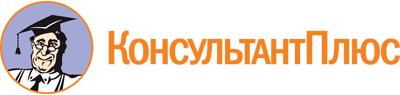 Закон Смоленской области от 24.04.2014 N 35-з
(ред. от 30.03.2023)
"Об Уполномоченном по защите прав предпринимателей в Смоленской области"
(принят Смоленской областной Думой 24.04.2014)Документ предоставлен КонсультантПлюс

www.consultant.ru

Дата сохранения: 11.06.2023
 24 апреля 2014 годаN 35-зСписок изменяющих документов(в ред. законов Смоленской областиот 26.11.2020 N 156-з, от 24.06.2021 N 84-з, от 30.03.2023 N 38-з)Список изменяющих документов(в ред. закона Смоленской областиот 24.06.2021 N 84-з)АНКЕТАкандидата на должность Уполномоченного по защите прав предпринимателейв Смоленской области(заполняется собственноручно)1. Фамилия________________________________________________________________Имя ______________________________________________________________________Отчество __________________________________________________________________2. Если изменяли фамилию, имя или отчество, то укажите их, а также когда, где и по какой причине изменяли3. Год, число, месяц и место рождения (село, деревня, город, район, область, край, республика)4. Являетесь ли Вы гражданином Российской Федерации?5. Имеете ли Вы гражданство (подданство) иностранного государства?6. Имеете ли Вы вид на жительство или иной документ, подтверждающий право на постоянное проживание гражданина Российской Федерации на территории иностранного государства?7. Образование (когда и какие учебные заведения окончили, номера дипломов), специальность по диплому, квалификация по диплому8. Ученая степень, ученое звание (когда присвоены, номера дипломов)9. Какими иностранными языками и языками народов Российской Федерации владеете и можете объясняться (владеете свободно)?10. Были ли Вы, Ваш супруг (супруга) или Ваши близкие родственники судимы (если были судимы, то когда и за что, с указанием номера (номеров) и наименования (наименований) статьи (статей) Уголовного кодекса Российской Федерации, на основании которой (которых) был осужден кандидат, супруг (супруга) кандидата или близкий родственник кандидата, а также статьи (статей) Уголовного кодекса, принятого в соответствии с Основами уголовного законодательства Союза ССР и союзных республик, статьи (статей) закона иностранного государства, если кандидат, супруг (супруга) кандидата или близкий родственник кандидата был осужден в соответствии с указанными законодательными актами за деяния, признаваемые преступлением действующим Уголовным кодексом Российской Федерации; в случае если судимость снята и погашена, - указать дату снятия, погашения судимости; в случае если судимость не снята, не погашена, - указать на данное обстоятельство)?11. Имеется ли в отношении Вас решение суда, вступившее в законную силу, о признании Вас недееспособным или ограниченно дееспособным?12. Выполняемая работа с начала трудовой деятельности (включая учебу в высших и средних учебных заведениях, военную службу, работу по совместительству, предпринимательскую деятельность и т.п.):Месяц и год поступления/уходаДолжность с указанием предприятия, учреждения, организацииМестонахождение предприятия, учреждения, организации13. Ваши близкие родственники и свойственники (родители, супруги, дети, родные братья и сестры, а также родные братья и сестры, родители и дети супругов):Степень родства, свойстваФамилия, имя, отчествоГод, место рожденияМесто работы, должность (в случае отсутствия места работы - род занятий)Адрес места жительства14. Имеются ли у Вас или у мужа (жены) родственники, постоянно проживающие за границей (укажите их фамилию, имя, отчество, год рождения, степень родства, адрес места жительства (страна проживания, регион страны проживания, наименование населенного пункта), с какого времени они проживают за границей)?______________________________________________________________________________________________________________________________________________________________________________________________________________________________15. Отношение к воинской обязанности и воинское звание _________________________________________________________________________________________________16. Адрес места жительства и номер контактного телефона ____________________________________________________________________________________________________________________________________________________________________________17. Паспорт или документ, его заменяющий: ________________________________________________________________________________________________________________________________________________________________________________________(номер, серия, когда и кем выдан)18. Дополнительные сведения (государственные награды, а также другая информация, которую кандидат желает сообщить о себе) _______________________________________________________________________________________________________________14. Имеются ли у Вас или у мужа (жены) родственники, постоянно проживающие за границей (укажите их фамилию, имя, отчество, год рождения, степень родства, адрес места жительства (страна проживания, регион страны проживания, наименование населенного пункта), с какого времени они проживают за границей)?______________________________________________________________________________________________________________________________________________________________________________________________________________________________15. Отношение к воинской обязанности и воинское звание _________________________________________________________________________________________________16. Адрес места жительства и номер контактного телефона ____________________________________________________________________________________________________________________________________________________________________________17. Паспорт или документ, его заменяющий: ________________________________________________________________________________________________________________________________________________________________________________________(номер, серия, когда и кем выдан)18. Дополнительные сведения (государственные награды, а также другая информация, которую кандидат желает сообщить о себе) _______________________________________________________________________________________________________________"___" __________ 20__ годаПодпись кандидата